KUVANKÄSITTELYTEHTÄVÄ 11: FILTTERIT ELI SUOTIMETHarjoittele filtterien käyttöä.Jatka mustavalkoisen lapsikuvan muokkaamistaKäännä kuvan värit päinvastoin (Filter – Adjustments - Invert).Kokeile myös muita Adjustments –vaihtoehtoja. Filttereitä voi peruuttaa komennolla Ctrl + Z tai Edit-valikon Undo-komennolla. Valitse mieleisesi Adjustments-filtteri. Kirjoita käyttämäsi filtterin nimi ja sen mahdolliset arvot kuvan päälle tekstityökalulla. Tallenna kuva nimellä tehtävä_11.KUVANKÄSITTELYTEHTÄVÄ 12: FILTTERIT ELI SUOTIMET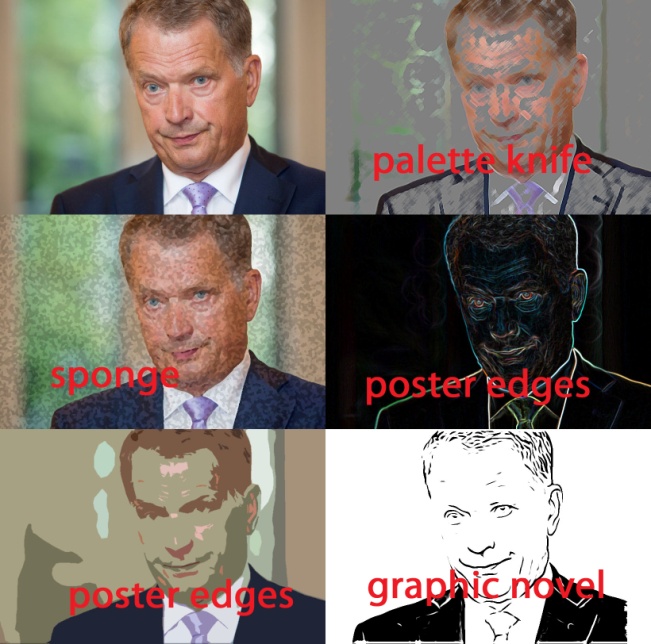 Tee kuvakollaasi, jossa käytät eri filttereitä samaan kuvaan.Avaa jokin kuva ja klikkaa Layerit näkyviin.Tuplaa Background-layerAvaa myös A5-kokoinen Blank file (File- New – Blank file)Valitsealareunan Layout kohdasta sekä kuva että blank file näkyviin.Käytä filtteriä alkuperäiseen kuvaasi ja siirrä se sitten Move-työkalun avulla blank filen päälle. Kirjoita siirretyn kuvan päälle filtterin nimi tekstityökalulla.Toista filtteröinti ja siirto tarpeeksi monta kertaa, jotta saat kuuden kuvan kollaasin.Tallenna kollaasikuva jpg-muodossa nimellä tehtävä_12KUVANKÄSITTELYTEHTÄVÄ 12 B: FILTTERIT ELI SUOTIMETMuokkaa omaa kuvaasi filttereiden avulla kuten edellisessä tehtävässä. Tee omasta kuvastasi vähintään neljän kuvan kollaasi ja tallenna se nimellä tehtävä_12BKuvankäsittelytehtävä 13: PILAKUVAValitse kasvokuva. Se voi olla oma kuvasi, kaverin kuva (pyydä lupa) tai Pixabaysta otettu kuva. Käytä sitten Image-valikon työkaluja ja Filter-valikon Distortin alta löytyviä työkaluja ja muokkaa kuvasta pilakuva. Tallenna nimellä tehtävä_13